Информационная карта участника городского  конкурса  педагогического мастерства в номинации «Учитель года»                             СальниковаЕлена АнатольевнаПравильность  сведений, представленных в информационной карте, подтверждаю: Сальникова Елена Анатольевна29 января 2016 г.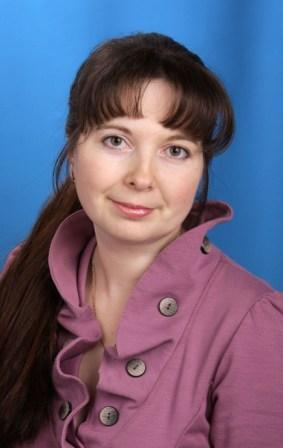 Фото участника конкурса1. Общие сведения1. Общие сведенияНаселенный пунктг. Сосновый БорДата рождения (день, месяц, год)16.08.1980Место рожденияг.Шуя, Ивановская областьАдрес личного сайта, блога и т. д., где можно познакомиться с участником и публикуемыми им материаламиhttp://sch7.edu.sbor.net/new/index.php?option=com_content&view=article&id=210&Itemid=9 Адрес школьного сайта в Интернетеhttp://sch7.edu.sbor.net/ 2. Работа2. РаботаМесто работы (наименование образовательного учреждения в соответствии с уставом)МБОУ «СОШ №7»Занимаемая должностьучительПреподаваемые предметыРусский язык и литератураКлассное руководство в настоящее время, в каком классе5 а классОбщий трудовой и педагогический стаж (полных лет на момент заполнения анкеты)13 летКвалификационная категорияперваяПочетные звания и награды (наименования и даты получения)-3. Образование3. ОбразованиеНазвание и год окончания учреждения профессионального образованияШуйский государственный педагогический университет, 2002 годСпециальность, квалификация по дипломуУчитель русского языка и литературы. Преподаватель педагогики и психологии по специальности «Филология»Дополнительное профессиональное образование за последние три года (наименования образовательных программ, модулей, стажировок и т. п., места и сроки их получения)ЛОИРО по программе «ФГОС второго поколения в филологическом образовании: программы, УМК, организация учебного процесса, мониторинг» 20.09.2012 - 30.06.2014Ученая степень-Название диссертационной работы (работ)-Основные публикации (в т. ч. брошюры, книги)-4. Общественная деятельность4. Общественная деятельностьУчастие в общественных организациях (наименование, направление деятельности и дата вступления)-Участие в деятельности управляющего (школьного) совета-Участие   в   разработке   иреализации муниципальных, региональных, федеральных, международных программ и проектов (с указанием статуса участия)-5. Семья5. Семья5. СемьяСемейное положение (фамилия, имя, отчество и профессия супруга)Сальников Сергей Владимирович, инженерСальников Сергей Владимирович, инженерДети (имена и возраст)Дарья, 9 лет; Надежда, 7 лет.Дарья, 9 лет; Надежда, 7 лет.6. Досуг6. Досуг6. ДосугХоббиСемья и детиСемья и детиСпортивные увлечения--Сценические таланты--7. Контакты7. Контакты7. КонтактыРабочий адрес с индексом188540, г. Сосновый Бор, ул. Молодежная, д.32188540, г. Сосновый Бор, ул. Молодежная, д.32Домашний адрес с индексом188540, г. Сосновый Бор, ул. Солнечная, д.34, кв.13188540, г. Сосновый Бор, ул. Солнечная, д.34, кв.13Рабочий телефон с междугородним кодом8 813 (69) 4-89-438 813 (69) 4-89-43Домашний телефон с междугородним кодом8 813 (69) 7-13-598 813 (69) 7-13-59Мобильный телефон с междугородним кодом8 911 815 56 218 911 815 56 21Факс с междугородним кодом8 813 (69) 4-89-438 813 (69) 4-89-43Рабочая электронная почтаsecretary@sch7.edu.sbor.netsecretary@sch7.edu.sbor.netЛичная электронная почтаsalnikowa.elena2010@yanlex.rusalnikowa.elena2010@yanlex.ru8. Профессиональные ценности8. Профессиональные ценности8. Профессиональные ценностиПедагогическое кредо участникаПедагогическое кредо участника«Если учитель имеет только любовь к делу, он будет хороший учитель. Если учитель имеет только любовь к ученику, как отец и мать, - он будет лучше того учителя, который прочел все книги, но не имеет любви ни к делу, ни к ученикам. Если учитель соединяет в себе любовь к делу и ученикам, он - совершенный учитель» (Л.Н. Толстой).Почему нравится работать в школеПочему нравится работать в школеРаботая в школе, с детьми, я постоянно ощущаю, что жизнь не стоит на месте, она наполненная яркими событиями и впечатлениями.Профессиональные и личностные ценности,   наиболее   близкие участникуПрофессиональные и личностные ценности,   наиболее   близкие участникуБудь мудр и корректен с детьми! Обучая, не навреди им!В чем, по мнению участника, состоит    основная    миссия победителя конкурса «Учитель года России»В чем, по мнению участника, состоит    основная    миссия победителя конкурса «Учитель года России»Положительный имидж современного учителя и престиж профессии.9. Приложения9. Приложения9. ПриложенияПодборка цветных фотографий:1. Портрет 9x13 см;2. Жанровая (с учебного занятия,
внеклассного               мероприятия,
педагогического совещания и т. п.);3. Дополнительные        жанровые
фотографии (не более 5)Подборка цветных фотографий:1. Портрет 9x13 см;2. Жанровая (с учебного занятия,
внеклассного               мероприятия,
педагогического совещания и т. п.);3. Дополнительные        жанровые
фотографии (не более 5)Интересные    сведения    об участнике,    не    раскрытые предыдущими разделами (не более 500 слов)Интересные    сведения    об участнике,    не    раскрытые предыдущими разделами (не более 500 слов)Активна в профессиональной деятельности – участвует в педсоветах, семинарах, показывает открытые уроки на разных уровнях – от федерального до школьного. Так: в  2013  году выступила с докладом в рамках Федеральной стажировочной площадки  по реализации президентской инициативы «Наша новая школа».Выступала на городской конференции, школьных педсоветах, семинарахВ  2013, 2014 году дала  открытые уроки в рамках школьной методической недели, в 2015году открытый урок в рамках городского семинара «Здоровьесберегающий урок в рамках ФГОС».